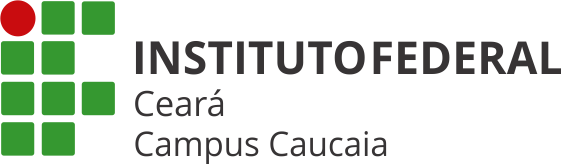 DEPARTAMENTO DE ENSINOCoordenadoria Técnico-PedagógicaAtendimento Pedagógico Remoto aos estudantesData: 30/04/2021 9h às 11hServidor(a)/Cargo que fez o registro deste formulário: Edilene Teles da Silva (Pedagoga)Servidores(as) que mediaram esta atividade/ Cargos: Edilene Teles da Silva (Pedagoga).Ferramenta Utilizada:( X  ) Google Meet(   ) Aplicativo Whatsapp( X  ) E-mail Institucional(   ) Outro. Qual? __________________________________________________Atividade:( X  ) Sala de Estudos(     ) Conversas de Sala de Aula com as Assistentes de Aluno(     ) Hora dos Formandos(     ) Oficina Temática com turma de ingressantes(     ) Outro. Qual? __________________________________________________Número de estudantes atendidos/ Cursos: 01 (Curso Técnico Integrado em Química  Semestre 1- S1) e 01 (curso Técnico Subsequente em Logística)Situações apresentadas pelos estudantes e encaminhamentos: Situação 01 da estudante do curso Técnico Integrado em Química: No atendimento semanal da sexta anterior (23/04/2021), a estudante buscou este serviço, porque não estava conseguindo aplicar as orientações pedagógicas (apresentadas nos encontros mensais da CTP com a Química S1) para efetivação da sua rotina de estudos. Então, foram dadas orientações específicas para ela, atentando-se para as suas dificuldades e realidade do seu contexto de estudos em casa. Ficou acordado com a aluna que deveria buscar a Sala de Estudos, toda sexta-feira, no intervalo das suas aulas (9h15min) para irmos conversando sobre os resultados obtidos. Nesta sexta-feira (30/04/2021) o atendimento foi por meio do e-mail institucional. A aluna informou que está aplicando as orientações e obtendo bons resultados. Encaminhamento: Na próxima sexta (07/05/2021) daremos continuidade ao acompanhamento pedagógico, neste mesmo espaço.Situação 02 da estudante do curso Técnico Subsequente em Logística (semestre 01): O professor Jarbas Rocha solicitou que entrássemos em contato com a aluna para marcarmos um horário de atendimento. A CTP enviou e-mail para a estudante e esta respondeu, confirmando presença na Sala de Estudos (30/04/2021) às 10h. A estudante compareceu, pontualmente, ao atendimento. Informou que o coordenador do curso entrou em contato, por telefone, após informar sobre a sua situação, para explicitar os apoios disponíveis na instituição. A discente comunicou que está recebendo atendimento psicológico, presencial, na Clínica Escola da FAMETRO, toda quarta-feira (11h) e sexta-feira (14h). Trabalha em Home Office em uma empresa como Assistente de Recursos Humanos e está se identificando muito com o curso de Logística. Entretanto, por conta dos problemas de saúde que está enfrentando, há dias em que não consegue executar as atividades. Foi orientada a manter comunicação com os seus professores por e-mail e formalizar as solicitações por meio do Sistema Eletrônico de Informações (SEI), acesso externo. A aluna informou que viu o tutorial no Instagram do IFCE campus Caucaia sobre este acesso. Encaminhamento: A aluna irá buscar o atendimento da CTP, tanto por e-mail quanto nos momentos síncronos (quartas e sextas), sempre que considerar necessário. A CTP enviará e-mail para o professor Fabrício Melo (ministra Ética e Responsabilidade Social) para informar que a aluna está realizando as atividades pendentes e que precisa de uma ampliação do prazo.Observações: Não há